HUDEBNÍ NAUKA OSOBLAHA(přípravné studium)zadání na týden 6. - 12. dubna 2020Takt dvoučtvrťový: prohlédni si - počítáme na dvě doby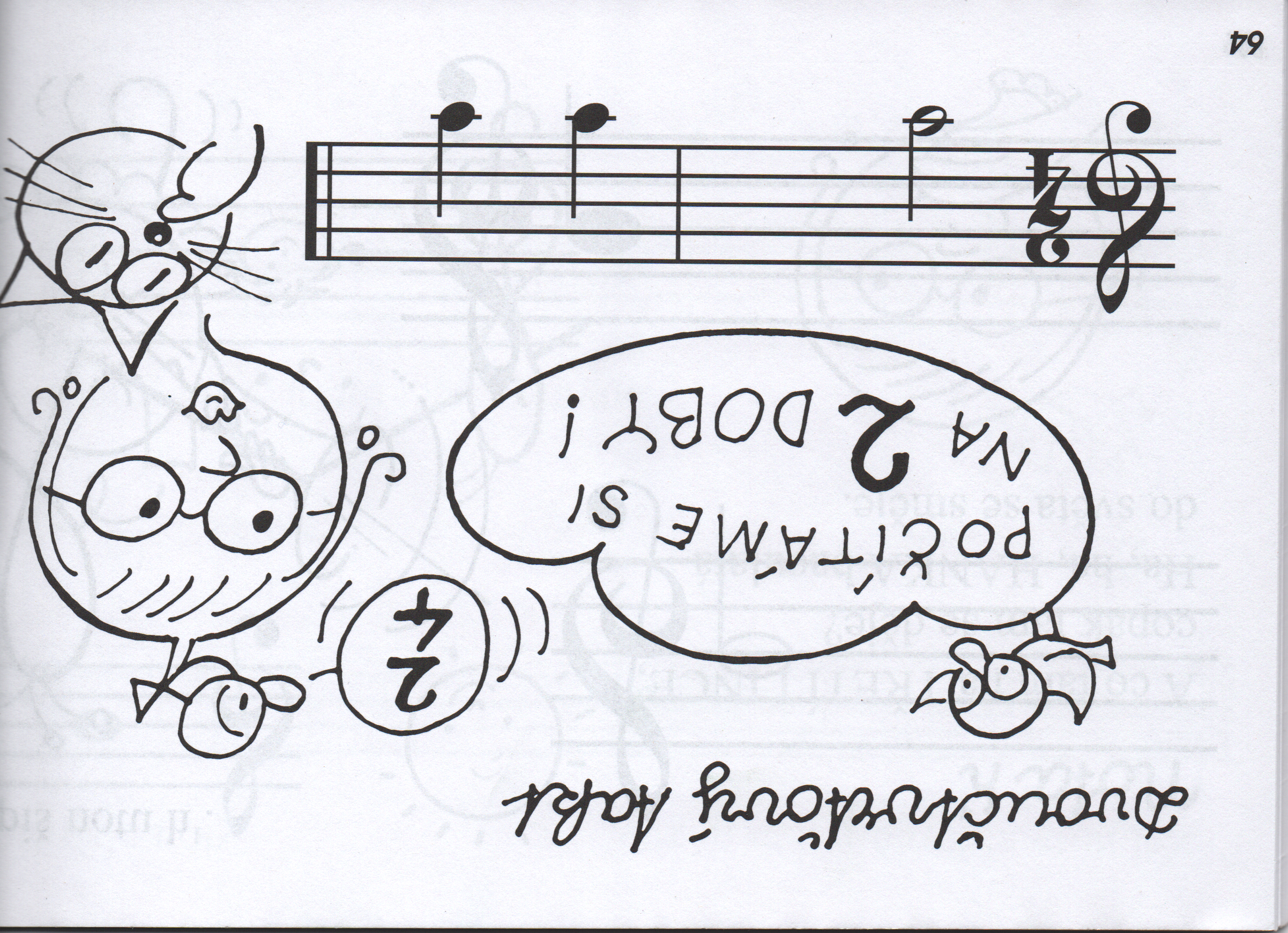 Vybarvi podle zadání: napoví ti předchozí obrázek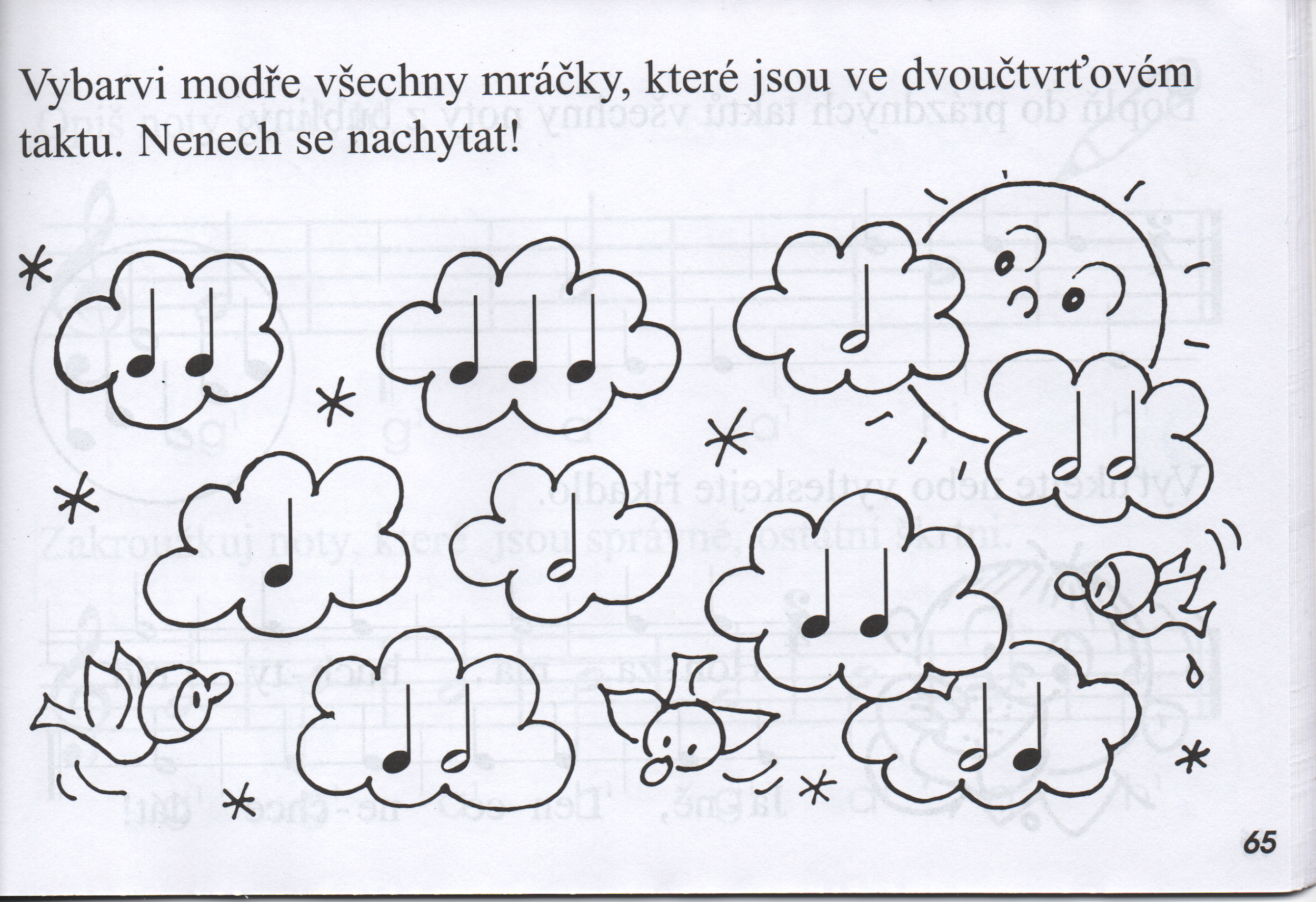 